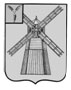 АДМИНИСТРАЦИЯ ПИТЕРСКОГО МУНИЦИПАЛЬНОГО РАЙОНА САРАТОВСКОЙ ОБЛАСТИР А С П О Р Я Ж Е Н И Еот 13 декабря 2023 года №172-рс. ПитеркаОб определении места проведения фейерверков и иных зрелищных мероприятий с применением пиротехнических изделий во время Новогодних и Рождественских праздников и мерах безопасности при использовании пиротехнических изделий на территории Питерского муниципального районаВ соответствии со  статьей 19 Федерального закона от 21 декабря 1994 года №69-ФЗ «О пожарной безопасности», с пунктом 10 части 1 статьи 16 Федерального закона от 6 октября 2003 года №131-ФЗ «Об общих принципах организации местного самоуправления в Российской Федерации», постановлением Правительства РФ от 22 декабря 2009 года №1052 «Об утверждении требований пожарной безопасности при распространении и использовании пиротехнических изделий», решением комиссии по предупреждению и ликвидации чрезвычайных ситуаций и обеспечения пожарной безопасности Питерского муниципального района от 12 декабря 2023 года №17, руководствуясь Уставом Питерского муниципального района, обеспечения безопасности людей в зимний период 2023-2024годов во время проведения Новогодних и Рождественских праздников:1. Запретить применение пиротехнических изделий при проведении культурно-массовых мероприятий в помещениях дошкольно-образовательных учреждениях, школах, муниципального бюджетного учреждения культуры «Централизованная клубная система» (далее - МБУК «ЦКС»), учреждениях общественного питания и других местах.2. Обязать руководителей учреждений, на территории которых проходят культурно-массовые мероприятия, обеспечить свободные проходы по путям эвакуации.3. Местом использования пиротехнических изделий, обращение с которыми требует специальных знаний и навыков, определить территорию, набережная с.Питерка по ул.Чапаева с установкой информационного стенда с правилами эксплуатации и использования пиротехники. 3.1 Применение и использование населением пиротехнических изделий разрешается при обеспечении расстояния не меньше 50 метров до ближайших домов, деревьев и прочих воспламеняющихся объектов.В иных местах и в иное время использование фейерверков и других пиротехнических средств запрещается.3.2 Организаторы проведения фейерверков и иных зрелищных мероприятий с применением пиротехнических изделий должны уведомлять не менее чем за 3-е суток отделение полиции об их проведении с указанием места, времени, предполагаемого количества участников, адресах и номерах контактных телефонов организаторов.4. Пиротехнические изделия должны быть только промышленного производства и соответствовать требованиям действующих стандартов, иметь информацию о подтверждении соответствия, в том числе и для потребителя (срок годности или гарантийный срок и дату изготовления, реквизиты изготовителя, информация о сертификации и другие сведения), целостность упаковки, наличие соответствующих маркировок.5. Инструкция по применению (эксплуатации) пиротехнических изделий с правилами пожарной безопасности, прилагаемая к их упаковке, и текст, нанесенный на пиротехнические изделия, должны быть на русском языке.6. Запретить уличную реализацию пиротехнических изделий с лотков, автотранспорта, в палатках и иных местах скопления людей, а также детям до 16 лет.7. Руководителям учреждений провести разъяснительную работу среди персонала по вопросам приобретения и использования пиротехнических изделий, соблюдения мер безопасности и недопущения факторов нарушения общественного порядка.8. Руководителю аппарата администрации Питерского муниципального района, начальнику управления образования администрации Питерского муниципального района, директору муниципального бюджетного учреждения культуры «Централизованная клубная система Питерского муниципального района Саратовской области» организовать и провести совещание с работниками подведомственных учреждений по разъяснению требований Федерального Закона от 22 июля 2008 года № 123 «Технический регламент о требованиях пожарной безопасности».9. Рекомендовать начальнику ОП №2 в составе МО МВД РФ «Новоузенский» принять усиленные меры по обеспечению общественного порядка во время использования пиротехнических изделий. Исключить использование пиротехнической продукции в запрещенных местах.10. Настоящее распоряжение опубликовать на официальном сайте администрации Питерского муниципального района Саратовской области в сети Интернет: http://питерка.рф/.11. Контроль за исполнением настоящего распоряжения оставляю за собой.Глава муниципального района                                                            Д.Н. Живайкин